Töö sisu:Välisuste tarnimine (2tk)Välisuste paigaldamine (2tk)Vana välisuste utiliseerimine (2tk)Fonoluku süsteemi ümbertõstmine (2tk)ViimistlusHinnas palun kajastage:Uued uksedViimistlusmaterjalidTransportMuud lisatöödVälisuste mõõdud: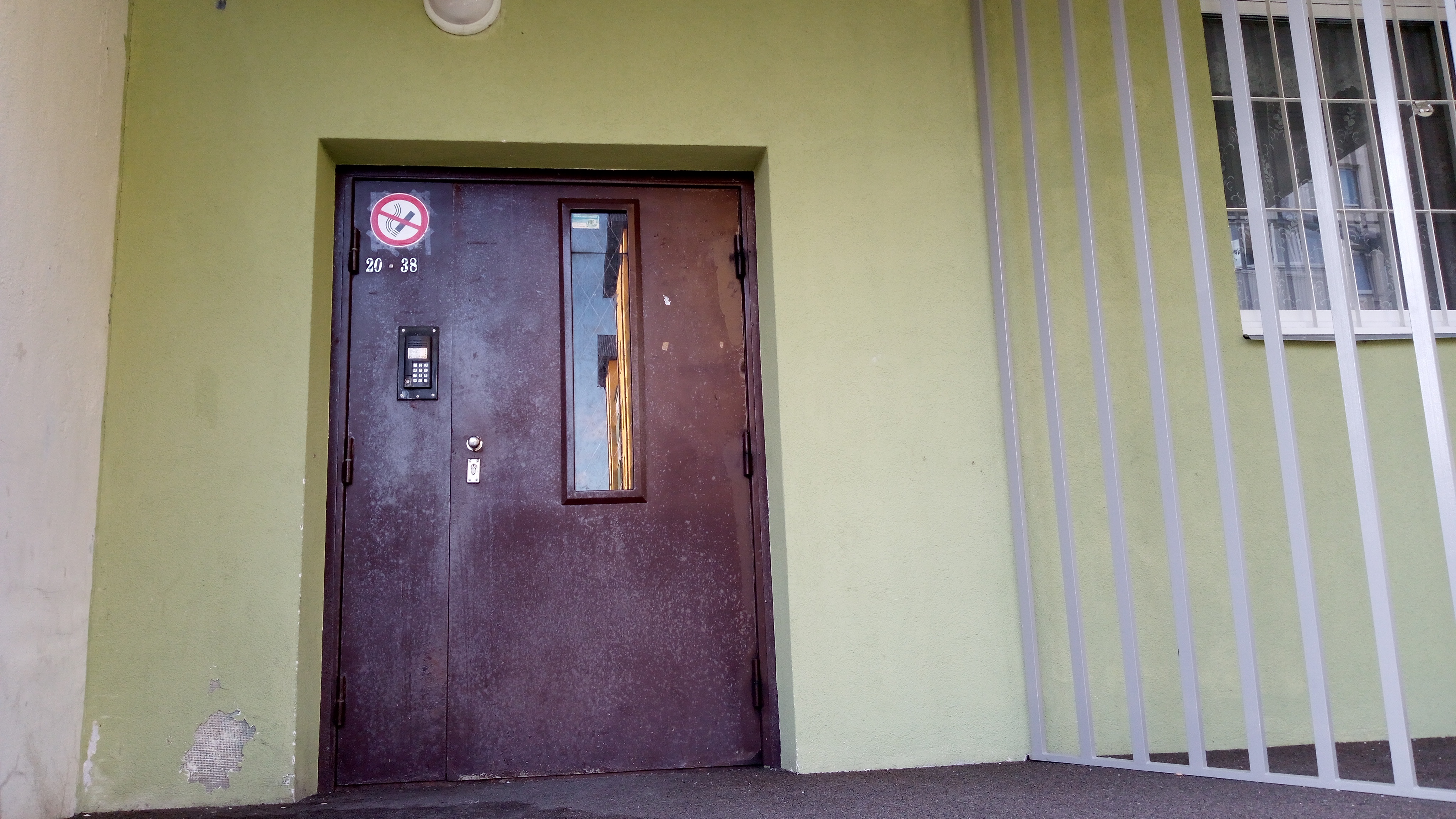 Korteriühistu soov:(NB! uste välimus peab olema kooskõlastatud korteriühistuse juhatusega enne tarnimist)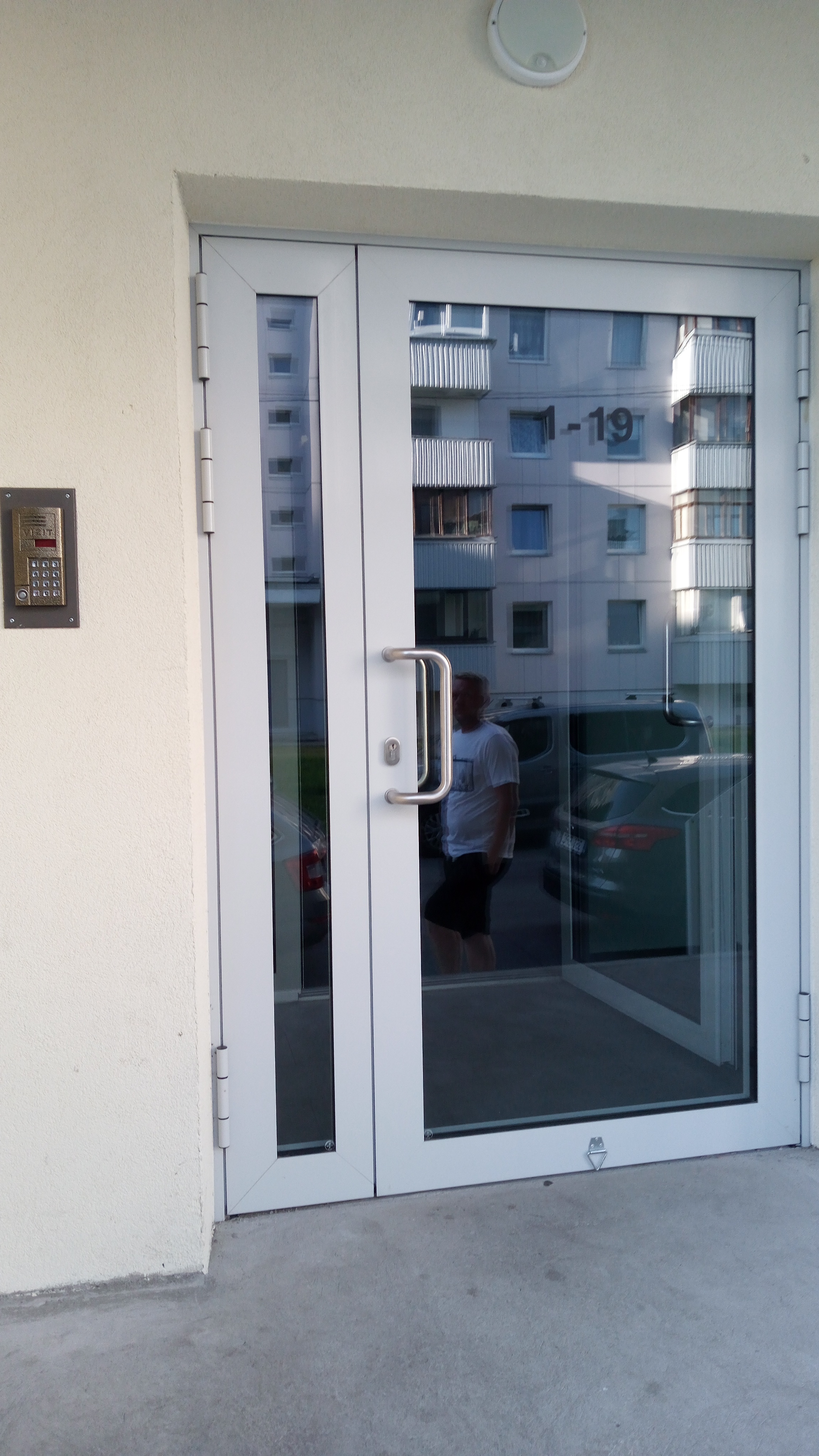 